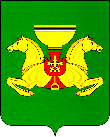 ПОСТАНОВЛЕНИЕ от 08.11.2021                                         с. Аскиз	                                          № 814-пО внесении изменений в Положениео проведении конкурса «Лучший торговыйобъект Аскизского района – 2021»,утверждённое постановлением АдминистрацииАскизского района Республики Хакасияот 14.09.2021 № 661-п «О проведении районногоконкурса «Лучший торговый объектАскизского района – 2021»Руководствуясь ст.ст.35,40 Устава муниципального образования Аскизский район от 20.12.2005г., Администрация Аскизского района Республики Хакасия постановляет:1. Внести изменения в Положение о проведении конкурса «Лучший торговый объект Аскизского района – 2021», утверждённое постановлением Администрации Аскизского района Республики Хакасия от 14.09.2021 № 661-п «О проведении районного конкурса «Лучший торговый объект Аскизского района – 2021»:1.1. В разделе 4 Пункты 4.2. и 4.3. раздела 4 Положения о проведении конкурса «Лучший торговый объект Аскизского района – 2021», утверждённого постановлением Администрации Аскизского района Республики Хакасия от 14.09.2021 № 661-п «О проведении районного конкурса «Лучший торговый объект Аскизского района – 2021» изложить в следующей редакции:«4.2. Конкурс проводится по следующим номинациям:- «Лучшее предприятие торговли Аскизского района»;- «Лучший нестационарный торговый объект Аскизского района».Заявка может подаваться в одной или в нескольких номинациях. Для участия подается одна заявка по каждой номинации. Рассмотрение заявок осуществляется по каждой номинации отдельно. В случае подачи от одного участника двух и более заявок в одной номинации, при условии, что поданные ранее заявки не отозваны, рассматривается заявка, поступившая первой.В случае подачи одной заявки или отсутствия заявок в одной из номинации, присуждение места распределяются по той номинации, в которой количество заявок преобладает больше всего.В случае если в номинации «Лучшее предприятие торговли Аскизского района», заявок больше 3, а в номинации «Лучший нестационарный торговый объект Аскизского района» заявок 0 или 1, то в номинации «Лучшее предприятие торговли Аскизского района» места распределяются следующим образом:- «Лучшее предприятие торговли Аскизского района»:- два первых места – 12 000 (двенадцать тысяч) рублей;- два вторых места - 7 000 (семь тысяч) рублей;- два третьих места - 3 500 (три тысячи пятьсот) рублей,В случае если в номинации «Лучшее предприятие торговли Аскизского района» заявок 0 или 1, а в номинации «Лучший нестационарный торговый объект Аскизского района» заявок больше 3, то в номинации «Лучший нестационарный торговый объект Аскизского района» места распределяются следующим образом:- «Лучший нестационарный торговый объект Аскизского района»:- два первых места - 12 000 (двенадцать тысяч) рублей;- два вторых места - 7 000 (семь тысяч) рублей;- два третьих места - 3 500 (три тысячи пятьсот) рублей.4.3. Прием заявок (Приложение № 1) для участия в конкурсе осуществляется с 20 сентября 2021 года до 29 октября 2021 года в электронном виде на электронный адрес askizrabotaip@mail.ru или по адресу: село Аскиз, ул. Суворова, 2, кабинет 204 (2 этаж Администрации). Награждение победителей конкурса до 31 декабря 2021 года».2. Направить настоящее постановление для опубликования в редакцию газеты «Аскизский труженик» и разместить на официальном сайте Администрации Аскизского района Республики Хакасия.Исполняющий обязанности главы Администрации                                                                                Е.Ю.КостяковРОССИЙСКАЯ  ФЕДЕРАЦИЯАДМИНИСТРАЦИЯАСКИЗСКОГО РАЙОНА РЕСПУБЛИКИ ХАКАСИЯРОССИЯ  ФЕДЕРАЦИЯЗЫХАКАС  РЕСПУБЛИКАЗЫНЫНАСХЫС  АЙМАFЫНЫНУСТАF-ПАСТАА